ANGLEŠČINA 7. RAZRED, 5. TEDEN ( 14. 4. – 17. 4. 2020)Hello! We are in week 5 and you are doing great so far! This week is shorter due to Easter Monday and sports day on Friday so you won't have to work very hard.Let's get started!Zapišite spodnji vprašanji ( na delovnem listu) v zvezek. Nato razmislite, kako bi naredili časovnico pomembnih dogodkov iz vašega življenja (lahko tudi dogodki iz sveta) od trenutka, ko ste se rodili, do danes. Stavki naj bodo preprosti. Npr. I was born on the 6th December 2003. It was the year when my parents got married./ or That year George W.Bush was the president of the USA.Za vsako leto napišite 1 stavek (lahko tudi več). Primeri: prvi obisk morja, pust, začetek šolanja, začetek obiskovanja športa/glasbene šole…Zapiske pošljite do 20.4.2020 po el. pošti – 7. a v spletno učilnico.Happy Easter and stay well!Your English teacher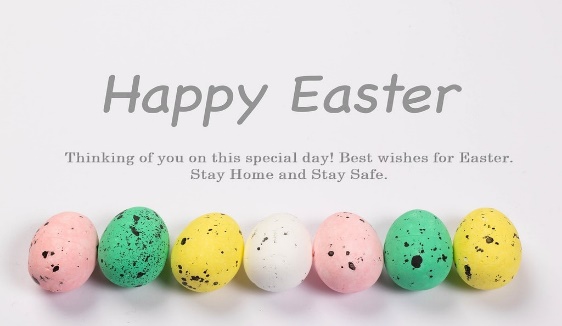 Who are you?What are the most important moments in your life...so far?In this assignment, you will identify significant events in your life, create a timeline, and have the opportunity to find out what was going on in the world on your important days!  